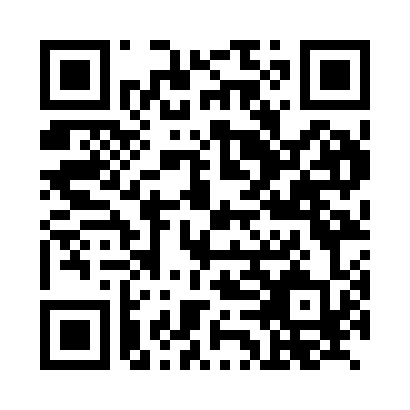 Prayer times for Oberwaldach, GermanyWed 1 May 2024 - Fri 31 May 2024High Latitude Method: Angle Based RulePrayer Calculation Method: Muslim World LeagueAsar Calculation Method: ShafiPrayer times provided by https://www.salahtimes.comDateDayFajrSunriseDhuhrAsrMaghribIsha1Wed3:546:061:235:238:4110:442Thu3:516:041:235:238:4210:463Fri3:486:021:235:248:4410:484Sat3:456:011:225:248:4510:515Sun3:435:591:225:258:4610:536Mon3:405:581:225:258:4810:567Tue3:375:561:225:268:4910:588Wed3:345:541:225:268:5111:019Thu3:315:531:225:278:5211:0310Fri3:295:521:225:288:5311:0611Sat3:265:501:225:288:5511:0812Sun3:235:491:225:298:5611:1113Mon3:205:471:225:298:5711:1314Tue3:175:461:225:308:5911:1615Wed3:155:451:225:309:0011:1916Thu3:125:431:225:319:0111:2117Fri3:095:421:225:319:0311:2418Sat3:065:411:225:329:0411:2619Sun3:055:401:225:329:0511:2920Mon3:055:391:225:329:0611:3221Tue3:055:381:225:339:0811:3222Wed3:045:371:225:339:0911:3323Thu3:045:351:225:349:1011:3324Fri3:045:351:235:349:1111:3425Sat3:035:341:235:359:1211:3426Sun3:035:331:235:359:1311:3527Mon3:035:321:235:369:1511:3528Tue3:025:311:235:369:1611:3629Wed3:025:301:235:379:1711:3630Thu3:025:291:235:379:1811:3731Fri3:025:291:235:379:1911:37